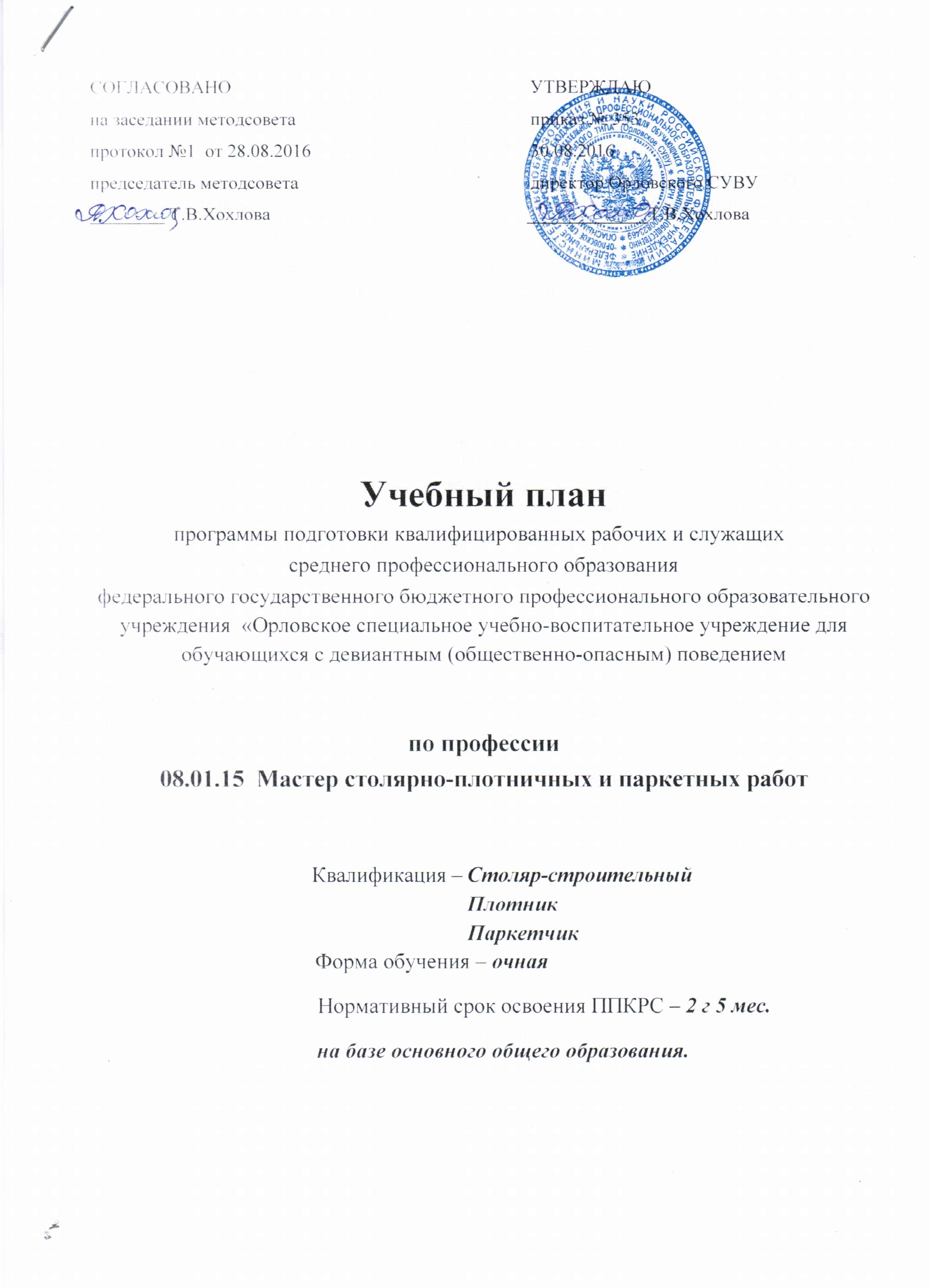 СОГЛАСОВАНО						УТВЕРЖДАЮна заседании методсовета					приказ № ____протокол №1  от 28.08.2016				30.08.2016председатель методсовета					директор Орловского СУВУ________ Т.В.Хохлова          			           _____________Т.В.ХохловаУчебный план                  программы подготовки квалифицированных рабочих и служащихсреднего профессионального образованияфедерального государственного бюджетного профессионального образовательного учреждения  «Орловское специальное учебно-воспитательное учреждение для обучающихся с девиантным (общественно-опасным) поведением по профессии 08.01.15  Мастер столярно-плотничных и паркетных работКвалификация – Столяр-строительный                                                                       Плотник                                                                     Паркетчик                                       Форма обучения – очная 					 Нормативный срок освоения ППКРС – 2 г 5 мес.             на базе основного общего образования. Пояснительная записка	1.1. Нормативная база реализации ППКРС ОУ.Настоящий учебный план программы подготовки квалифицированных рабочих и служащих (далее ППКРС) профессионального обучения  федерального государственного бюджетного профессионального образовательного учреждения  «Орловское специальное учебно-воспитательное учреждение для обучающихся с девиантным (общественно-опасным) поведением» разработан на основе федерального государственного образовательного стандарта, утвержденного приказом Министерства образования и науки Российской Федерации №  817  от 2 августа  2013 г. , зарегистрированного Министерством юстиции (рег. № 29709 от 20 августа 2013)    08.01.15  Мастер столярно-плотничных и паркетных работ.Учебный план обеспечивает выполнение "Гигиенических требований к условиям обучения общеобразовательных учреждений", утверждённых постановлением Главного государственного санитарного врача Российской Федерации от 29 декабря 2010 года  № 189 "Об утверждении СанПиН 2.4.2.2821-10".1.2. Организация учебного процесса и режим занятий.Начало учебного года 1 сентября, окончание обучения – 30 июня. Каникулы – 2 недели  между  первым и вторым  полугодием и 8 недель летом между курсами.Учебная нагрузка обучающихся – 36 часов в неделю. Продолжительность учебной недели шесть дней. Продолжительность учебных занятий (уроков)– 45 минут, возможны сгруппированные уроки по 2 урока. Учебная практика проводится в течение всего учебного года по 10 часов в неделю. Производственная практика проводится   2 недели на первом курсе, 3 недели на втором курсе и 3 недели на третьем курсе. 1.3. Общеобразовательный цикл.Общеобразовательный цикл основной профессиональной образовательной программы   формируется в соответствии с Рекомендациями по реализации федерального государственного образовательного стандарта среднего (полного) общего образования в пределах основных профессиональных образовательных программ среднего профессионального образования, формируемых на основе федерального государственного образовательного стандарта среднего профессионального  образования, а так же в соответствии с федеральными базисными учебными планами и примерными учебными планами для образовательных учреждений РФ,  реализующих программы общего образования .   Училище  в соответствии со спецификой основной профессиональной образовательной программы по данной профессии осуществляет обучение в рамках  технического профиля. Срок реализации ФГОС среднего (полного) общего образования пределах основных профессиональных образовательных программ СПО.  Изучение общеобразовательных дисциплин  осуществляется рассредоточено одновременно с освоением основной профессиональной образовательной программы СПО.  Умения и знания, полученные   обучающимися при освоении дисциплин общепрофессионального  цикла, углубляются и расширяются в процессе изучения  по профессии общепрофессионального и  профессионального циклов основной профессиональной образовательной программы СПО.Формирование вариативной части ППКРС 1.4. Формирование вариативной части ППКРС.Часы вариативной части ППКРС направлены на увеличение объема времени, отведенного на освоение дисциплин и профессиональных модулей обязательной части ОПОП. Вариативная часть составляет 216 часов, в том числе учебная нагрузка аудиторная 144 часа  и самостоятельная работа 72 часа. Она дает возможность расширить и углубить подготовку, определяемую содержанием обязательной части,  получить дополнительные компетенции, умения и знания, необходимые для обеспечения конкурентоспособности выпускника в соответствии с запросами регионального рынка труда.  Вариативная часть распределена следующим образом: 28 часов добавлено  в предмет  «Основы строительного производства» для расширенного изучения материалов по профессии  и изучения новых современных материалов; 28 часов добавлено в предмет «Строительная графика»  для углубленного изучения чертежей деревянных конструкций и изделий работы; 8 часов добавлено в предмет «Электротехническое оборудование» для расширения знаний о современных электротехники устройствах;  14 часов добавлено в предмет «Безопасность жизнедеятельности» часа добавлено в МДК 01.01 «Технология изготовления  столярных изделий  и столярно-монтажных работ»; 24 часа для изучения современных технологий при выполнении слесарно-ремонтных работ новыми материалами». За счёт производственной практики выделено 50 часов на предмет «Введение в профессию».1.5. Порядок аттестации обучающихся.Качество освоения учебных дисциплин оценивается в процессе текущего контроля и промежуточной аттестации.Текущий  контроль  знаний обучающихся  по дисциплинам профессионального цикла проводится в пределах  учебного времени, отведенного на соответствующую учебную дисциплину,  в форме зачетов, контрольных работ, тестов, рефератов, практических работ и др. Промежуточная аттестация проводится в форме зачетов,  дифференцированных зачетов и экзаменов.      Зачеты проводятся по физической культуре (ФК.00), по учебной и производственной практике, а также по всем изучаемым предметам в конце семестров.       Дифференцированные зачеты проводятся по предметам профессионального цикла  в конце каждого учебного года или по завершении изучения предмета, кроме тех предметов, по которым предусмотрен экзамен.Завершающим этапом промежуточной аттестации являются итоговые экзамены. Два экзамена - русский язык и математика, являются обязательными,  один проводится по выбору обучающегося или  образовательного учреждения с учетом профиля получаемого профессионального образования, для технического профиля это – физика или информатика и ИКТ.    Государственная  (итоговая)   аттестация проходит в  6 семестре,  включает защиту выпускной квалификационной работы:  выпускная практическая квалификационная работа и письменная экзаменационная работа. Обязательные требования – соответствие тематики выпускной квалификационной работы содержанию профессиональных модулей; выпускная практическая квалификационная работа должна предусматривать сложность работы не ниже  3 разряда.   По результатам ГИА выпускникам присваиваются квалификаций: столяр строительный – 3 разряда, плотник – 3 разряда, паркетчик – 3 разряда. Перечень кабинетов, лабораторий, мастерскихи других помещений для подготовки по профессии СПО Мастер столярно-плотничных и паркетных работПредметКоличество часовСтроительная графика28Основы строительного производства28Электротехническое оборудование8Безопасность  жизнедеятельности14Физическая культура66Всего144ИндексНаименование циклов, дисциплин, профессиональных модулей, МДК, практикФормы промежу-точной аттестацииУчебная нагрузка обучающихся (час.)Учебная нагрузка обучающихся (час.)Учебная нагрузка обучающихся (час.)Учебная нагрузка обучающихся (час.)Распределение обязательной учебной  нагрузкиРаспределение обязательной учебной  нагрузкиРаспределение обязательной учебной  нагрузкиРаспределение обязательной учебной  нагрузкиРаспределение обязательной учебной  нагрузкиРаспределение обязательной учебной  нагрузкиРаспределение обязательной учебной  нагрузкиРаспределение обязательной учебной  нагрузкиРаспределение обязательной учебной  нагрузкиРаспределение обязательной учебной  нагрузкиРаспределение обязательной учебной  нагрузкиРаспределение обязательной учебной  нагрузкиИндексНаименование циклов, дисциплин, профессиональных модулей, МДК, практикФормы промежу-точной аттестацииМаксималь-наяСамостоя-тельная учебная работаОбязатель-наяОбязатель-наяРаспределение обязательной учебной  нагрузкиРаспределение обязательной учебной  нагрузкиРаспределение обязательной учебной  нагрузкиРаспределение обязательной учебной  нагрузкиРаспределение обязательной учебной  нагрузкиРаспределение обязательной учебной  нагрузкиРаспределение обязательной учебной  нагрузкиРаспределение обязательной учебной  нагрузкиРаспределение обязательной учебной  нагрузкиРаспределение обязательной учебной  нагрузкиРаспределение обязательной учебной  нагрузкиРаспределение обязательной учебной  нагрузкиИндексНаименование циклов, дисциплин, профессиональных модулей, МДК, практикФормы промежу-точной аттестацииМаксималь-наяСамостоя-тельная учебная работаОбязатель-наяОбязатель-ная1 курс1 курс1 курсВсего час. на 1 курсе2 курс2 курс2 курсВсего час. на 2 курсе3 курс3 курс3 курсВсего час. на 3 курсеИндексНаименование циклов, дисциплин, профессиональных модулей, МДК, практикФормы промежу-точной аттестацииМаксималь-наяСамостоя-тельная учебная работаВсегоВ т.ч. лаб.-пр. работ1 сем2 сем.2 сем.Всего час. на 1 курсе1 сем2 сем.2 сем.Всего час. на 2 курсе1 сем2 сем.2 сем.Всего час. на 3 курсе17 нед23 нед.2 конц. прВсего час. на 1 курсе17 нед21нед.3 конц. прВсего час. на 2 курсе14 нед .3 конц. пр3 ПА ГИАВсего час. на 3 курсе1234567891011О.00ОБЩЕОБРАЗОВАТЕЛЬ-НЫЙ ЦИКЛ2з/8дз/4э22365861650714834102ОДБ. 00Базовые учебные дисциплины2з/7дз/2эОДБ. 01Русский язык-,-,-,Э1042678551726433535ОДБ. 02Литература-,-,-,ДЗ260651951043454886839107ОДБ. 03Иностранный язык-,-,-,ДЗ20852156109343670345286ОДБ. 04История -,-,ДЗ1563911734343266341751ОДБ. 05Обществознание (вкл. экономику и право)-,ДЗ2085215655342054102ОДБ. 06Химия-,Э104267830344478ОДБ. 07Биология-,ДЗ104267820344478ОДБ. 08Физическая культураЗ,З,ДЗ265100165105163114341751ОДБ. 09ОБЖ-,-,ДЗ932370181344383232ОДП.00Профильные учебные дисциплины-/1дз/2эОДП.01Математика-,-,-,Э38998291201341011356888156ОДП.02Информатика и ИКТ-,-,-,ДЗ120309062341044341044ОДП.03Физика-,-,-,Э225491761193480114342862ОП.00ОБЩЕПРОФЕССИО-НАЛЬНЫЙ ЦИКЛ6З/1ДЗ/1Э43615229421084ОП.01Основы строительного производства-,Э1003560451560ОП.02Строительная графика-,ДЗ1003560451560ОП.03Электротехническое оборудование-,З651940301040ОП.04 Основы экономики строительства-,З8529282828ОП.05 Безопасность  жизнедеятельности-,З852956302656ОП.06Введение в профессию-,ДЗ70205045550П.00ПРОФЕССИОНАЛЬНЫЙ ЦИКЛ15661841382570488324ПМ00Профессиональные модули-/9ДЗ/Э15661841382570488324ПМ.01Выполнение столярных работЭ(к)59626570570МДК 01.01Технология изготовления столярных изделий и столярно-монтажных работ ДЗ,-186261608179160УП.01ДЗ,-380380160220380ПП.01-,ДЗ30303030ПМ. 02Выполнение плотничных работЭ(к)56779488488МДК 02.01Технология устройства деревянных конструкций и сборки деревянных домов  исписпытания-,ДЗ187791084860108УП.02-,ДЗ350350160190350ПП.02-,ДЗ30303030ПМ .03Выполнение работ по устройству паркетных половЭ(к)42779324324МДК 03.01Технология работ по устройству паркетных полов-,ДЗ18779108108108УП.03-,ДЗ140140140140ПП.03-,ДЗ20202020ФКФизическая культураЗ/З80565656Всего4248922332614941406426Учебная практика870Производственная практика80ПАПромежуточная аттестация1 нед.ГИАГосударственная (итоговая) аттестация2 нед.Консультации на учебную группу по 100 часов в учебном году.Государственная (итоговая) аттестация:Выпускная квалификационная работас 16.06.2015 по29.06.2015 (2 нед.)Консультации на учебную группу по 100 часов в учебном году.Государственная (итоговая) аттестация:Выпускная квалификационная работас 16.06.2015 по29.06.2015 (2 нед.)Консультации на учебную группу по 100 часов в учебном году.Государственная (итоговая) аттестация:Выпускная квалификационная работас 16.06.2015 по29.06.2015 (2 нед.)Консультации на учебную группу по 100 часов в учебном году.Государственная (итоговая) аттестация:Выпускная квалификационная работас 16.06.2015 по29.06.2015 (2 нед.)ВсегоДисциплин и МДКДисциплин и МДК234376Консультации на учебную группу по 100 часов в учебном году.Государственная (итоговая) аттестация:Выпускная квалификационная работас 16.06.2015 по29.06.2015 (2 нед.)Консультации на учебную группу по 100 часов в учебном году.Государственная (итоговая) аттестация:Выпускная квалификационная работас 16.06.2015 по29.06.2015 (2 нед.)Консультации на учебную группу по 100 часов в учебном году.Государственная (итоговая) аттестация:Выпускная квалификационная работас 16.06.2015 по29.06.2015 (2 нед.)Консультации на учебную группу по 100 часов в учебном году.Государственная (итоговая) аттестация:Выпускная квалификационная работас 16.06.2015 по29.06.2015 (2 нед.)ВсегоУчебной практикиУчебной практики870Консультации на учебную группу по 100 часов в учебном году.Государственная (итоговая) аттестация:Выпускная квалификационная работас 16.06.2015 по29.06.2015 (2 нед.)Консультации на учебную группу по 100 часов в учебном году.Государственная (итоговая) аттестация:Выпускная квалификационная работас 16.06.2015 по29.06.2015 (2 нед.)Консультации на учебную группу по 100 часов в учебном году.Государственная (итоговая) аттестация:Выпускная квалификационная работас 16.06.2015 по29.06.2015 (2 нед.)Консультации на учебную группу по 100 часов в учебном году.Государственная (итоговая) аттестация:Выпускная квалификационная работас 16.06.2015 по29.06.2015 (2 нед.)ВсегоПроизводственной практикиПроизводственной практики80Консультации на учебную группу по 100 часов в учебном году.Государственная (итоговая) аттестация:Выпускная квалификационная работас 16.06.2015 по29.06.2015 (2 нед.)Консультации на учебную группу по 100 часов в учебном году.Государственная (итоговая) аттестация:Выпускная квалификационная работас 16.06.2015 по29.06.2015 (2 нед.)Консультации на учебную группу по 100 часов в учебном году.Государственная (итоговая) аттестация:Выпускная квалификационная работас 16.06.2015 по29.06.2015 (2 нед.)Консультации на учебную группу по 100 часов в учебном году.Государственная (итоговая) аттестация:Выпускная квалификационная работас 16.06.2015 по29.06.2015 (2 нед.)ВсегоЭкзаменов Экзаменов 7Консультации на учебную группу по 100 часов в учебном году.Государственная (итоговая) аттестация:Выпускная квалификационная работас 16.06.2015 по29.06.2015 (2 нед.)Консультации на учебную группу по 100 часов в учебном году.Государственная (итоговая) аттестация:Выпускная квалификационная работас 16.06.2015 по29.06.2015 (2 нед.)Консультации на учебную группу по 100 часов в учебном году.Государственная (итоговая) аттестация:Выпускная квалификационная работас 16.06.2015 по29.06.2015 (2 нед.)Консультации на учебную группу по 100 часов в учебном году.Государственная (итоговая) аттестация:Выпускная квалификационная работас 16.06.2015 по29.06.2015 (2 нед.)ВсегоДифф. зачетовДифф. зачетов23Консультации на учебную группу по 100 часов в учебном году.Государственная (итоговая) аттестация:Выпускная квалификационная работас 16.06.2015 по29.06.2015 (2 нед.)Консультации на учебную группу по 100 часов в учебном году.Государственная (итоговая) аттестация:Выпускная квалификационная работас 16.06.2015 по29.06.2015 (2 нед.)Консультации на учебную группу по 100 часов в учебном году.Государственная (итоговая) аттестация:Выпускная квалификационная работас 16.06.2015 по29.06.2015 (2 нед.)Консультации на учебную группу по 100 часов в учебном году.Государственная (итоговая) аттестация:Выпускная квалификационная работас 16.06.2015 по29.06.2015 (2 нед.)ВсегоЗачетов Зачетов 3№НаименованиеКабинетыРусский язык и литератураИностранный языкИстория ОбществознаниеХимияБиологияОБЖМатематикаФизикаИнформатика и  ИКТОсновы строительного производстваСтроительной графикиЭлектротехнического оборудованияЭкономики строительстваЛаборатории 1Строительных материаловМастерские 1Столярно-плотничнаяТренажеры, тренажерные комплексы1Компьютерная графика и дизайнСпортивный комплекс1Спортивный зал2Открытый стадион широкого профиля с элементами полосы препятствий3Стрелковый тирЗалы1Библиотека, читальный зал с выходом в сеть Интернет2Актовый зал